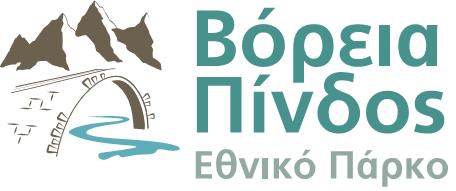 ΦΟΡΕΑΣ ΔΙΑΧΕΙΡΙΣΗΣ ΕΘΝΙΚΩΝ ΔΡΥΜΩΝ ΒΙΚΟΥ-ΑΩΟΥ ΚΑΙ ΠΙΝΔΟΥΑΙΤΗΣΗ ΣΥΜΜΕΤΟΧΗΣ ΣΤΟ ΠΡΟΓΡΑΜΜΑ ΕΘΕΛΟΝΤΙΣΜΟΥ 2017ΑΤΟΜΙΚΑ ΣΤΟΙΧΕΙΑ Ονοματεπώνυμο:                                                                  Ημερομηνία γέννησης:                                         Διεύθυνση κατοικίας:             Σταθερό/Κινητό τηλ.:                                             Email: 	ΑΔΤ ή ΑΦΜ:    Ονοματεπώνυμο συγγενικού προσώπου σε περίπτωση ανάγκης:                                             	Τηλέφωνο συγγενικού προσώπου σε περίπτωση ανάγκης:                                                	ΓΡΑΜΜΑΤΙΚΕΣ ΓΝΩΣΕΙΣ Είστε απόφοιτος/φοιτητής:                           Άλλο:                                                          Μεταπτυχ./Διδακτ. σπουδές:                                Ξένες γλώσσες:   Αγγλικά   ...........  Γερμανικά   .............  Γαλλικά   .............  Άλλη ……….(Παρακαλούμε αναφέρετε το επίπεδο των γνώσεων (βασικά (1), καλά (2), πολύ καλά (3))ΕΠΑΓΓΕΛΜΑΤΙΚΗ ΑΠΑΣΧΟΛΗΣΗ Επάγγελμα:                                                                  Επαγγελματική κατάσταση:  Εργαζόμενος:                Άνεργος:                       Συνταξιούχος:  Φορέας:                                          Δημόσιος:                       Ιδιωτικός: ΕΘΕΛΟΝΤΙΚΗ ΠΡΟΣΦΟΡΑ – ΕΝΔΙΑΦΕΡΟΝΤΑ Ανήκετε σε κάποια εθελοντική ομάδα;   ΝΑΙ:  ΟΧΙ: Συμπληρώνεται μόνο από όσους έχουν απαντήσει ΝΑΙ:Για πόσο χρονικό διάστημα;                 Μέλος:                                       Υπεύθυνη θέση: ΕΠΙΠΛΕΟΝ ΔΕΞΙΟΤΗΤΕΣ – ΕΝΔΙΑΦΕΡΟΝΤΑ Χειρίζεστε Η/Υ;                 Πολύ καλά                             Βασικά                         ΚαθόλουΧόμπυ / Ενδιαφέροντα: Άλλες δεξιότητες/συμμετοχή σε συλλόγους - ομάδες: ΤΟΜΕΙΣ ΕΝΔΙΑΦΕΡΟΝΤΟΣΣε ποια Ομάδα επιθυμείτε να συμμετέχετε (μια επιλογή):   Περιοχή του Εθνικού Πάρκου στο νομό Γρεβενών     Περιοχή του Εθνικού Πάρκου στο νομό ΙωαννίνωνΣημείωση:Οι υποψήφιοι εθελοντές παρακαλούνται να επικοινωνήσουν με τον Φ.Δ. στα τηλέφωνα: 26530 22245 και 22241, για να επιβεβαιώσουν την παραλαβή της Αίτησης. Μετά την παραλαβή της αίτησης στο διάστημα 1 έως 3 Αυγούστου, θα ενημερωθούν για την επιλογή τους ή όχι στο Εθελοντικό Πρόγραμμα.ΑΣΦΑΛΙΣΗ   Δημόσια Ασφάλιση           Ιδιωτική  Ασφάλιση        Σε ποιόν ασφαλιστικό Φορέα είστε ασφαλισμένος/η:ΚΑΤΑΣΤΑΣΗ ΥΓΕΙΑΣΑναφέρετε τυχόν προβλήματα υγείας που έχετε ή είχατε στο παρελθόνΑναφέρετε την ομάδα αίματος που ανήκετε ………………………………………Παρακαλούμε αποστείλετε την Αίτηση Συμμετοχής συμπληρωμένη με ηλεκτρονικό ταχυδρομείο (pindos.np@gmail.com) ή με fax (24620 87564). Για επιπλέον πληροφορίες μπορείτε να επισκέπτεστε την ιστοσελίδα (http://pindosnationalpark.gr/) ή τα γραφεία του Φορέα Διαχείρισης Εθνικών Δρυμών Βίκου Αώου και Πίνδου στους Ασπράγγελους, Δήμου Ζαγορίου, Τ.Κ. 44007, Ιωάννινα και στο Κέντρο Πληροφόρησης Μαυραναίων, Τ.Κ 51100, Γρεβενά από Δευτέρα έως και Παρασκευή και ώρες 08:30 –15:30. Ονοματεπώνυμο                                                                                            Ημερομηνία Ο Φορέας Διαχείρισης Εθνικών Δρυμών Βίκου-Αώου και Πίνδου διαβεβαιώνει ότι όλες οι πληροφορίες που παραχωρούνται με την παρούσα αίτηση είναι εμπιστευτικές και δεν θα κοινοποιηθούν σε καμία άλλη αρχή ή φυσικό πρόσωπο. ΠΡΟΘΕΣΜΙΑ ΥΠΟΒΟΛΗΣ:  Αιτήσεις Συμμετοχής θα γίνονται δεκτές έως 2 Αυγούστου 2017.